Панафидин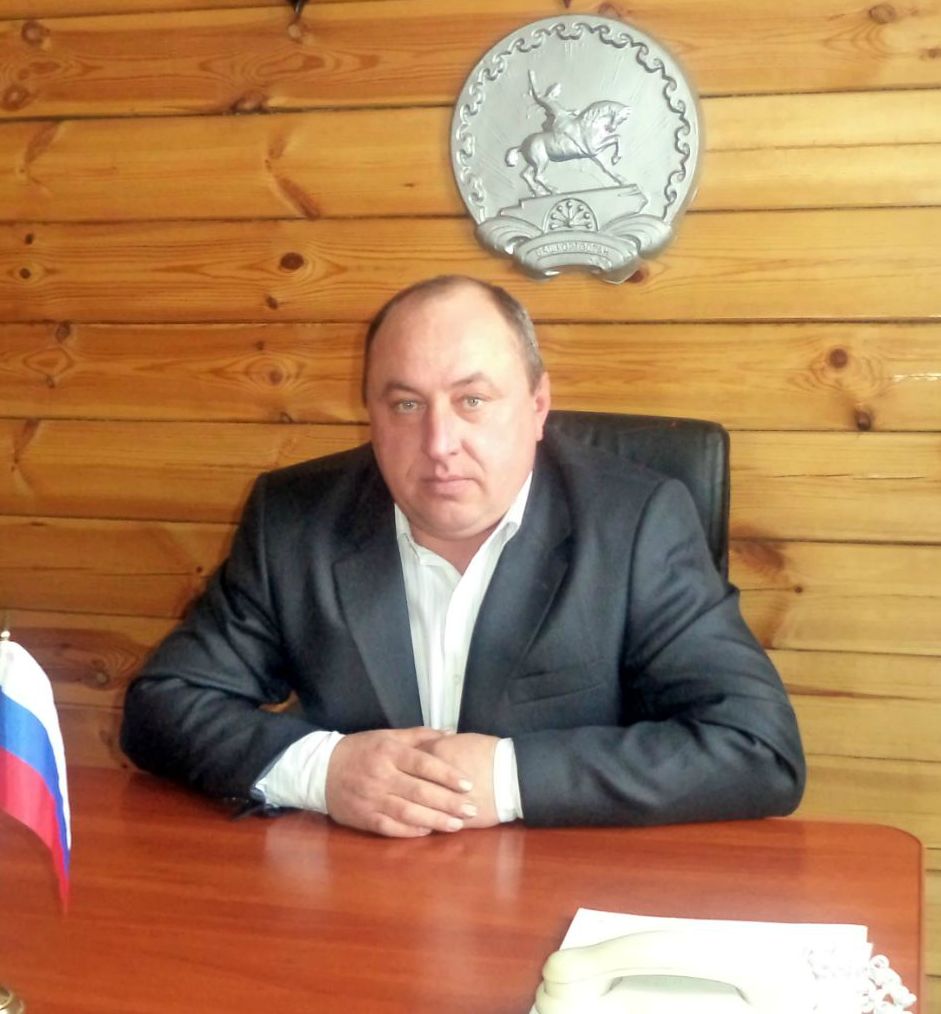 АлександрНиколаевичИзбирательный округ № 07      Александр Николаевич родился  14 февраля 1969  года в с.Побоище, образование среднее профессиональное. Окончил Побоищенскую школу,  затем продолжил учебу в СПТУ-90, служил в рядах вооруженных сил.      На сегодняшний день является главой сельского поселения. В деятельности проявляет основательность, продуманность, упорство, коммуникабельность, исполнительность. Александр Николаевич является депутатом Совета с 2007 года. С населением справедлив, готов поддержать в любой ситуации.